Peshawar Electric Supply Company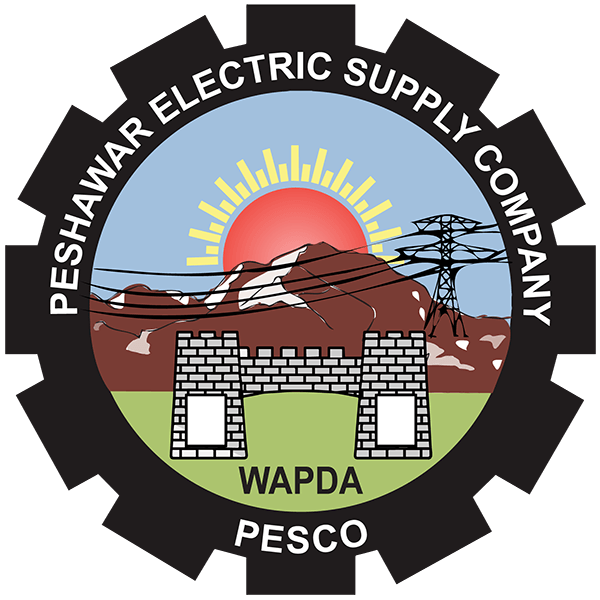 Job Application FormWork Experiences:Educational Details:Fitness and propriety for the job in line with the fit and proper criteria (not more than 500 words):Vision for improving performance of the public sector company (not more than 500 words):Signature		_________________________________Name			_________________________________	Father name	_________________________________CNIC			_________________________________Address		_________________________________			_________________________________Post applied for:Full Name:Father’s Name:Date of Birth:Nationality:CNIC No.National Tax No.Primary Mobile No.Secondary Mobile No.Land-line No.Email Address:Date of Application:Mailing Address:Sr.No.OrganizationPost HeldPeriodNature of Work / Responsibilities / Area of Specialization1.2.3.Sr.No.CourseSubjects / MajorUniversity / Institute / BoardYear of PassingDivision / Grade1.2.3.